Měření ploch, určení spotřeby materiáluVY_32_INOVACE_20_400      MĚření  ploch - pomůcky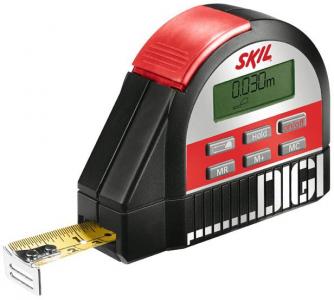     Metr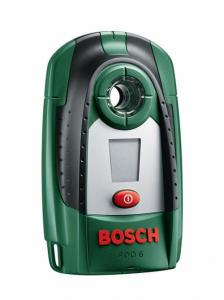  Digitální dálkoměr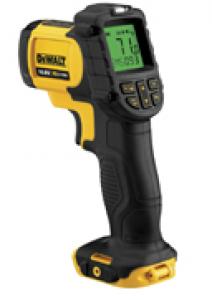  Digitální  dálkoměr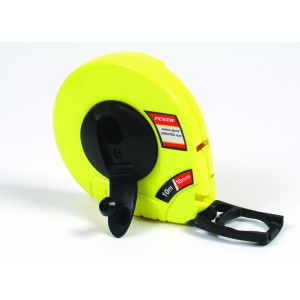  Pásmo    Kvalitní měřící pomůcky                             nahradíme :    Latí přesné délky    Pevným provázkem        Výšku  objektu změříme      Dálkoměrem     Spuštěným pásmem (provázkem) z úrovně střechy domu, nebo z nejvyššího okna a doměřením výšky mezi oknem a úrovní střechy     Pomocí vysokozdvižné  plošiny     Prohlídkou archívních výkresůSpotřebu materiálu udává výrobce daného materiálu pro daný  podklad, poměr  naředění vodou, počet nátěrů a zvolený druh nanášeníUdává se v litrech ( kg) /   1 m 2   nátěruCelková potřeba materiálu je pak Plocha nátěru   x  spotřeba na 1 m 2   PŘÍKLAD :Spočítej  potřebu materiálu  pro malbu stropu a stěn místnosti půdorysných rozměrů  8,00 x 4,00 metrů a  světlé výšce  stěny h = 3,00 metru. Plochu vstupních dveří a jednoho okna neodečítej. Spotřebu materiálu udává výrobce daného materiálu pro daný  podklad, poměr  naředění vodou, počet nátěrů a zvolený druh nanášení v hodnotě  0,2 kg/ 1 m 2Postup řešeníSpočítám plochy jednotlivých stěn a  stropu, sečtu je a výslednou celkovou plochu přenásobím spotřebou materiálu udávanou výrobcem.ŘEŠENÍPlocha stropu S1 = 8,00 x 4,00 =  32 m 2Plocha podélné stěny S2 = 8,00 x 3,00 = 24 m 2Plocha příčné stěny S3 = 4,00 x 3,00 = 12 m 2Celková plocha S = S1 +  2 x S2 +  2 x S3S = 32  +  2 x 24  +  2 x 12  =  104  m 2Spotřeba materiálu pro malbu je             0,2 kg/ 1 m 2   Spotřeba materiálu pro malbu                       místnosti  je 0,2 kg/ 1 m 2 x  104  m 2  = 20,8  kgNakoupíme 21 kg materiálu, podle balení i víceSouhrn učivaOtázky pro opakování Pro dané zadání půdorysu rodinného domu spočítej plochu jeho fasády  Pro dané zadání půdorysu rodinného domu a  již  zpracovaného  výpočtu plochy  fasády spočítej spotřebu nátěrové barvy, když z 1 kg barvy  provedeme  nátěr  5 m2  plochy, tj.potřeba  materiálu  je  0,2 kg/ 1 m 2Použité zdrojeSborník – katalog, prezentační  CD a www. stránky PRIMALEX – PPG Deco Czech a.s., f.REMAL,f. Spojené kartáčovny  a.s, HET spol.s.r.o., Teluria s.r.o., CEMIX s.r.o., Jubizol JUB a.s.,              ( souhlas s použitím výše uvedených zdrojů je archivován u zpracovatele   DUM )Projekt MŠMTEU peníze středním školámNázev projektu školyICT do života školyRegistrační číslo projektuCZ.1.07/1.5.00/34.0771ŠablonaIII/2Sada20AnotaceMetody měření ploch, spotřeby materiálu pro obor E malířské a natěračské práceKlíčová slovaPlocha obrazce, pásmo, dálkoměr, spotřeba materiálu na danou jednotku plochy, kalkulačka, průčelí fasádyPředmětTechnologieAutor, spoluautorIng. František JonákJazykČeštinaDruh učebního materiáluVýkladPotřebné pomůckyPC, dataprojektorDruh interaktivityVýklad pomocí prezentace, doplňování myšlenkové mapy- student si upřesní- doplní informace o provádění tapetářských prací získané při odborném výcvikuStupeň a typ vzděláváníStřední školaCílová skupina3. ročník, žáci 17 – 19 let, obor E malířské a natěračské práceSpeciální vzdělávací potřeby neZdrojeviz poslední strana 